1070831雞鴨同籠~北中田野教室北中農場的、鴨從小開始飼養不使用任何的藥劑唷！目標是供應有機蛋，也可以研究製作鹹鴨蛋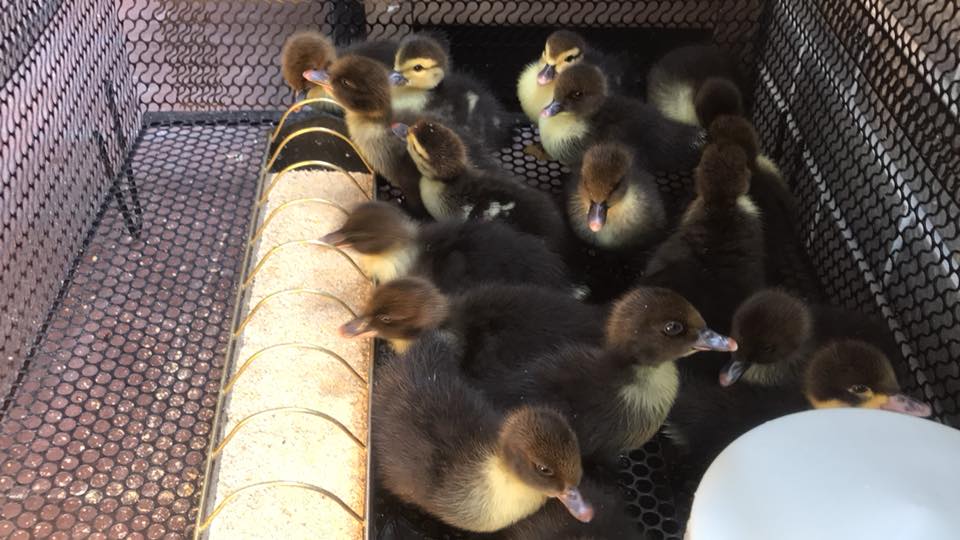 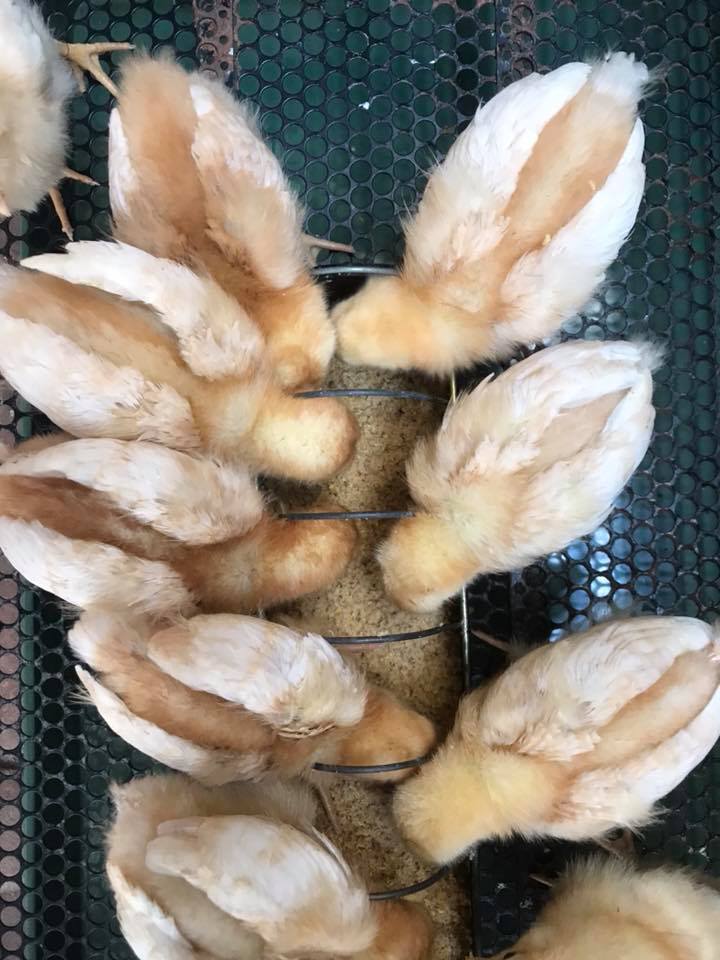 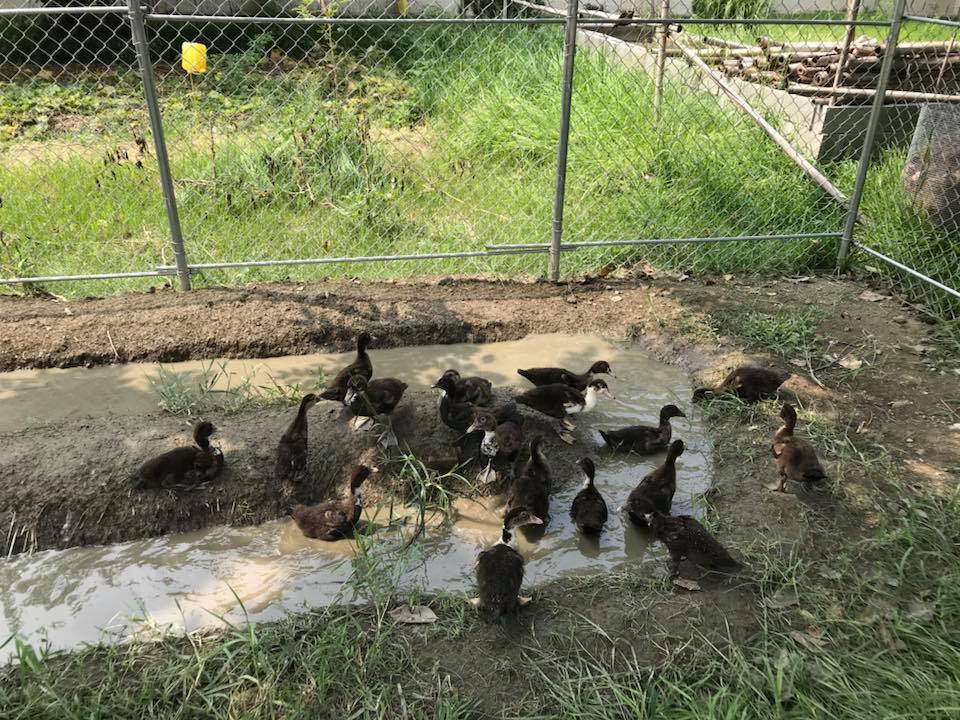 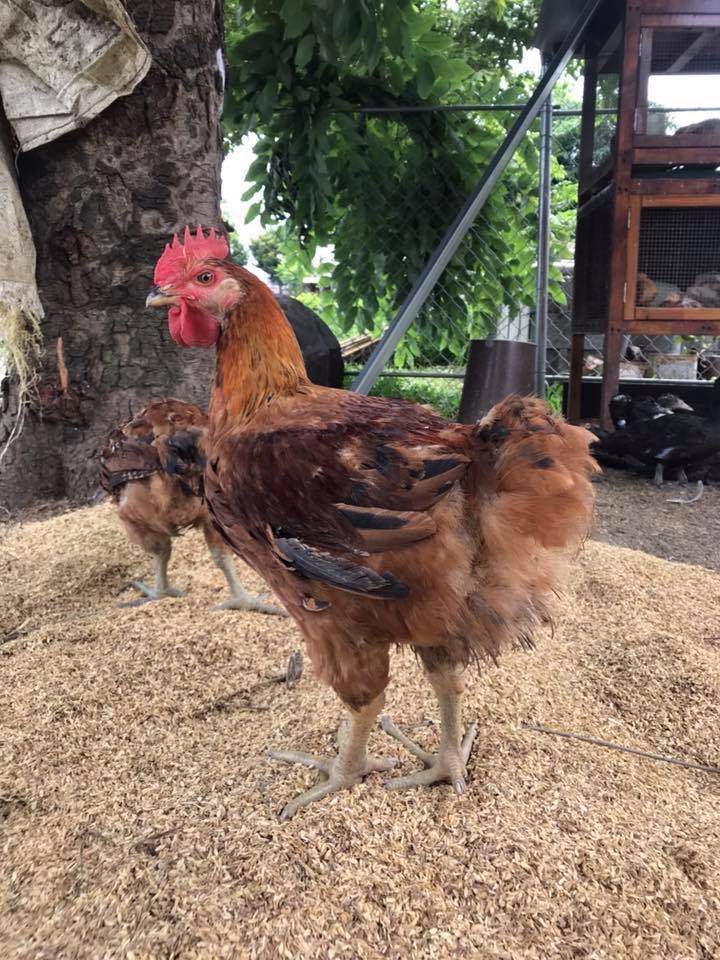 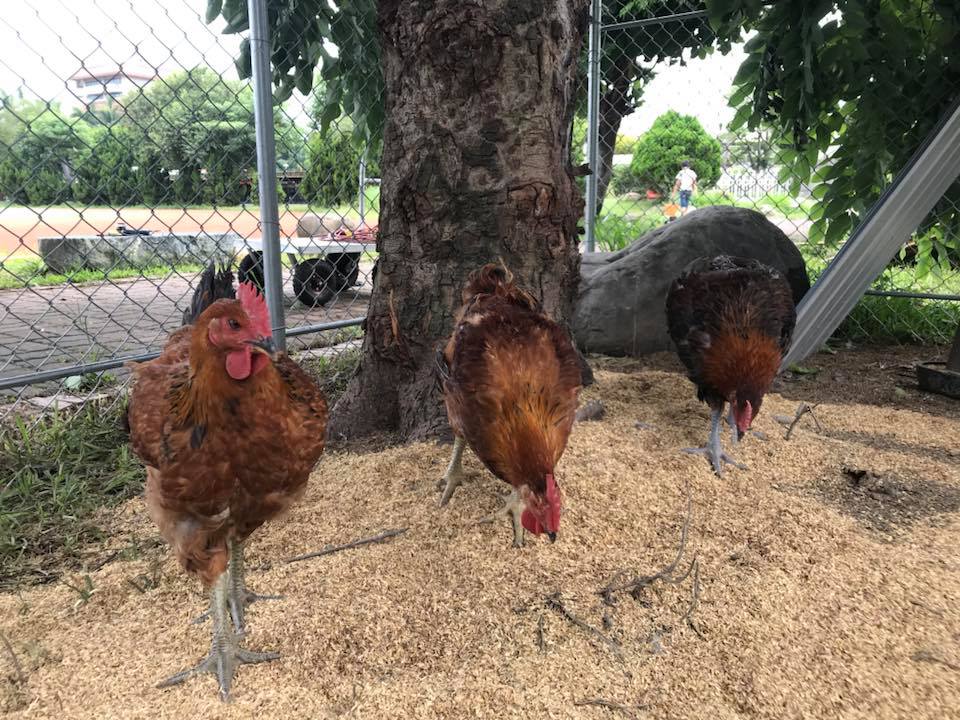 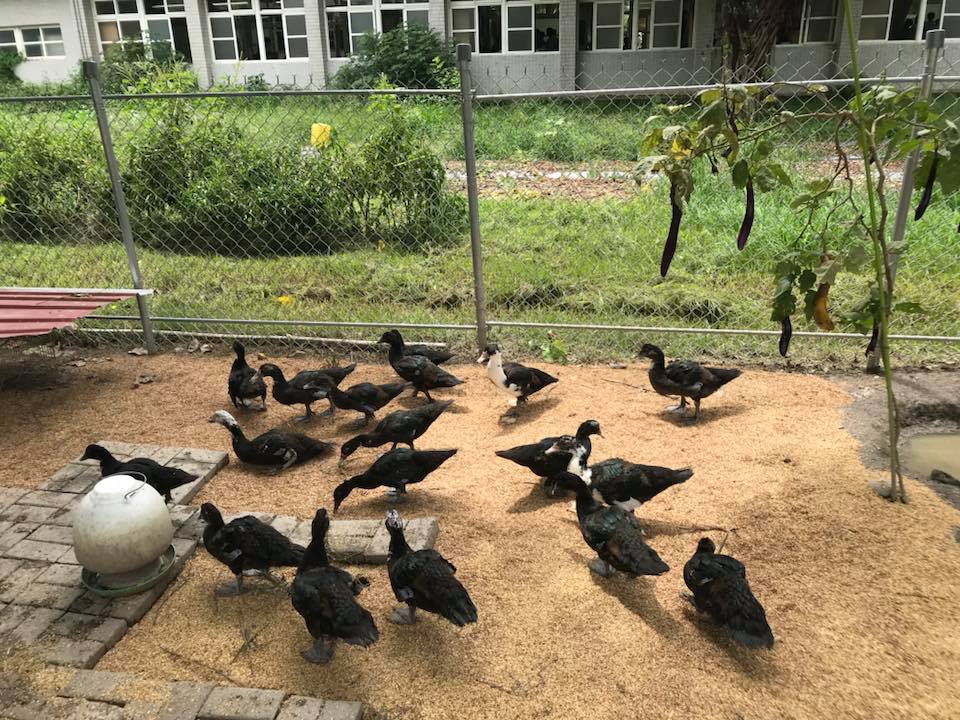 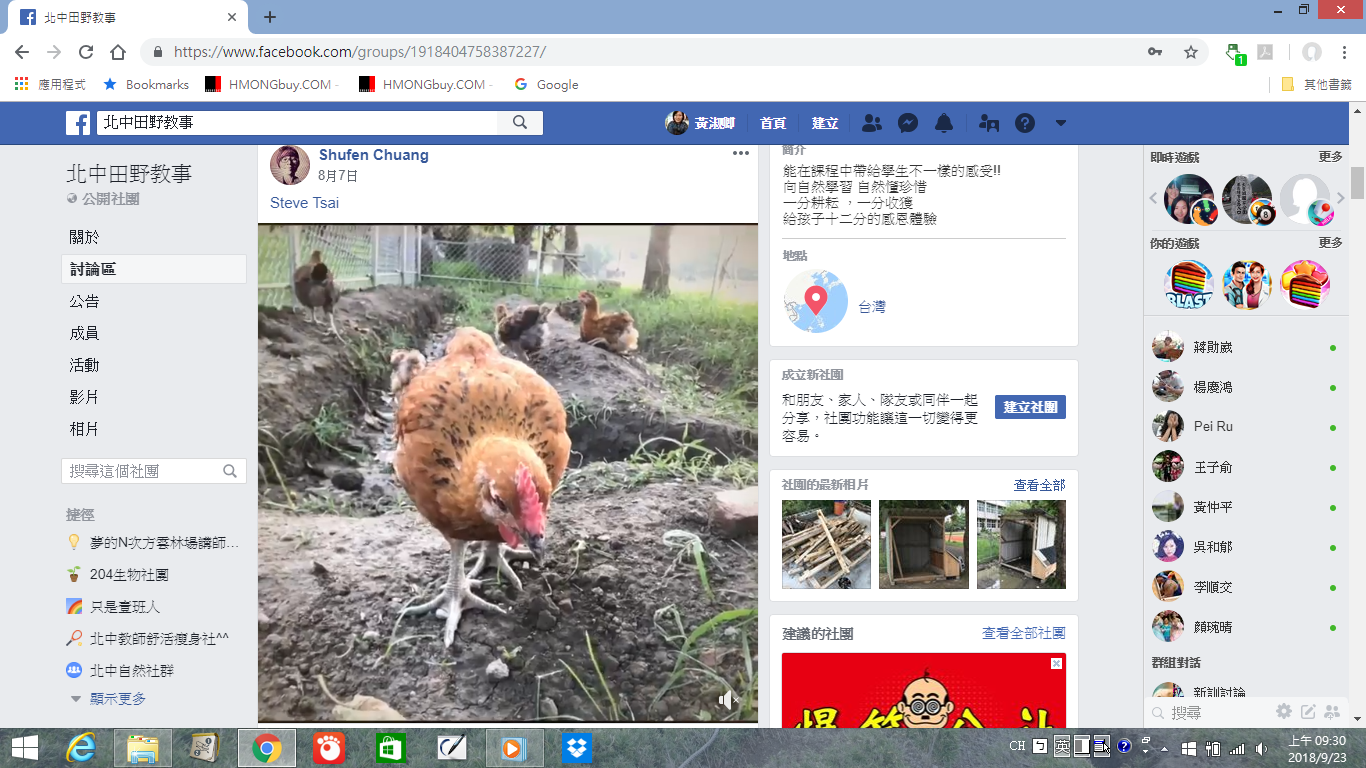 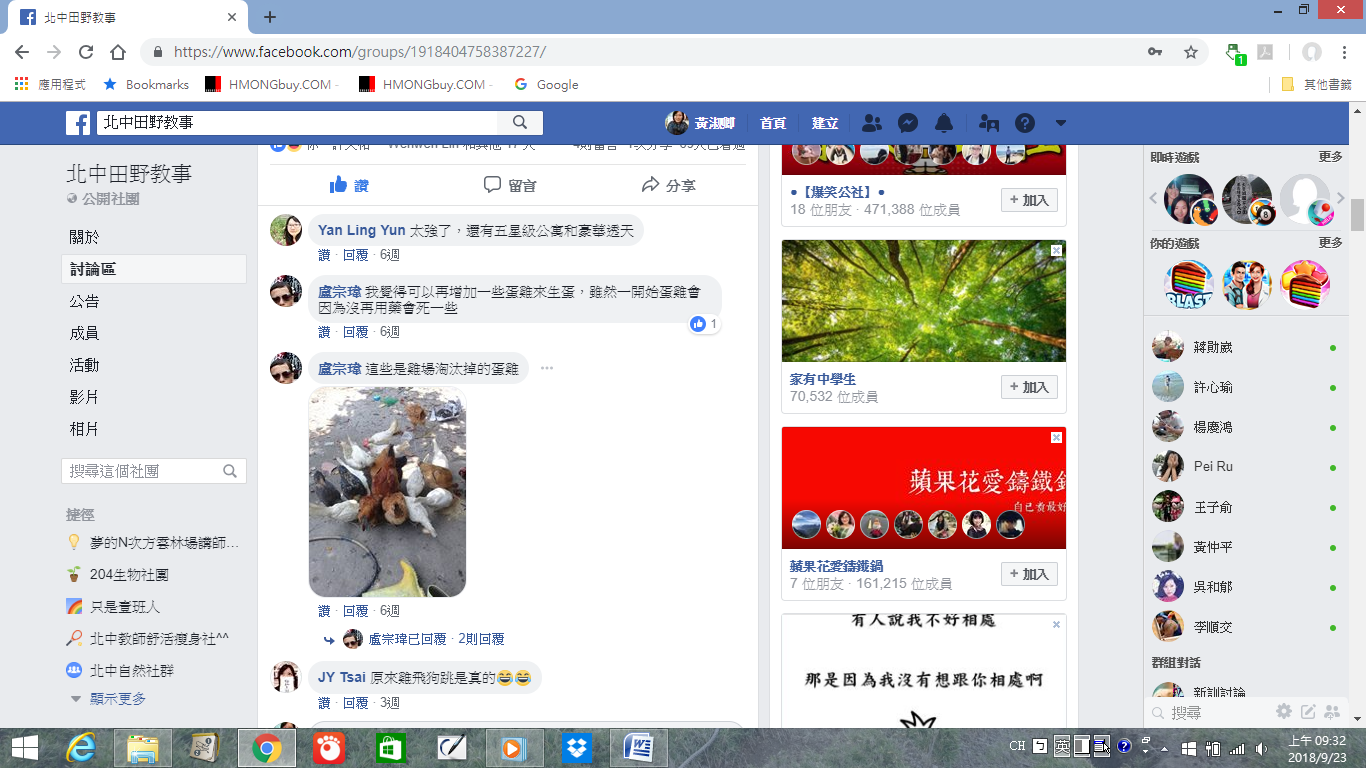 